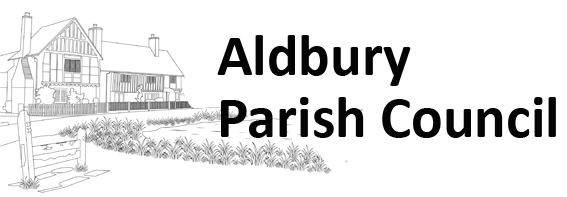 To:	Councillors McCarthy (Chairman), Pearce (Vice Chairman), Juniper, O’Neill, Stretton, Tollinton and Webb.Notice is hereby given of the Aldbury Parish Council Meeting to be held via remote log- in (details below) on Monday the 7th September 2020 at 10 am.In order to aid the smooth running of the meeting, members of the public, who wish to speak at the meeting, are invited to contact the Clerk by email at parishclerk@aldburyparish.org.uk  and if they wish, to specify the topic they want to speak about.AGENDA ITEM1		Chairman’s Welcome.2		Apologies for absence – to be accepted by the council.3	Declarations of Interests & Dispensations – Cllrs to declare interests particular to this meeting.  4		Receive questions from members of the public and press (max 15 minutes).5		Hertfordshire Police – if update.6		To approve the minutes of the meeting held on 3rd August 2020.7		Vacancy for Parish Councillor – if update.8		Warden’s Update.9		Aldbury Sports Club/Recreation Ground – if update.10		Footpaths and Highways inc Bridleways – if update.11		Allotments.		Update from Cllr Stretton and Cllr Webb.12		Trees Survey and Risk Assessment.Clerk to report back on risk assessment of trees at the Recreation Ground and the Iron Room play area. 13		Asset Register.Cllr Webb to report back at the meeting.14		Planning Matters – to discuss the following:Applications:20/02371/TCA Works to tree, Summer House 13 Malting Lane Aldbury Tring Hertfordshire HP23 5RH.20/02370/TCA Works to trees, 1 Malting Lane Aldbury Tring Hertfordshire HP23 5RH. 20/02446/FHA Demolition of existing conservatory and construction of 2 storey rear extension The Burrow 9 New Ground Road Aldbury Tring Hertfordshire HP23 5RJ20/02411/FHA Single storey rear extension 15 Trooper Road Aldbury Tring Hertfordshire HP23 5RWDecisions: 20/02101/TCA The Spinney Toms Hill Road Aldbury Tring Hertfordshire HP23 5SA. Raise No Objection.20/01932/TCA Works to trees 3 Stocks Road Aldbury Tring Hertfordshire HP23 5RT. Raise No Objection.15		Clerk’s Report and Correspondence. 			Clerk to attend Planning Webinar on the 10th of September.16		Aldbury and Tring Station Play Areas.		Cllr Stretton and Cllr Tollinton to report back.17		Grant Application.		To agree timetable for processing application for grants from Parish organizations.18		Aldbury Parish Council Policies.		Council to adopt a list of policies.19		Aldbury Parish Council Risk Assessments.To approve a framework of risk assessment subjects. Cllr Stretton to report back.20		Tom’s Hill Ash Tree Removal.Cllr Juniper and Cllr O’Neill to report back about work carried by Ashridge National Trust.21	Parking control in Aldbury Village. To discuss options available to control the parking around the village.22		Website Accessibility Compliance.	23		Financial Matters.1. The accounts have been circulated prior to the meeting. A resolution is required to authorize the payments.2. Accounting Software.Meeting close.Next Parish Council Meeting 5th October 2020 at 10 am virtual meeting.                   Aldbury Parish Council website – www.aldburyparish.org.ukSigned: Gosia Turczyn Clerk Date: 2nd September 2020 